UNIVERSIDADE DE SÃO PAULO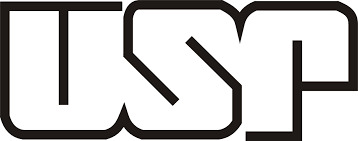 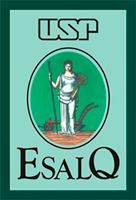 ESCOLA SUPERIOR DE AGRICULTURA “LUIZ DE QUEIROZ”LCF5875: OFICINA DE EDUCAÇÃO SUPERIORI Workshop de recursos naturais e bioatividade Msc. Daniel Vieira de MoraisDiscenteDr. Marcos SorrentinoProfessor responsávelPiracicaba-SP, 2017ContextualizaçãoA utilização dos diferentes recursos naturais pela sociedade ocorre desde ao longo de milhares de anos. Os seus primeiros registros datam períodos históricos, antecedendo a 3000 a.C., como descrito no papiro de Ebers, tratado médico egípcio, onde estão descritos mais de setecentas ervas medicinais (CRAGG &NEWMAN, 2013).Muitos destes recursos comoplantas, fungos e algas, durante muitos anos foram utilizados empiricamente na medicina tradicional. Somente com o advento das tecnologias modernas é que foi possível comprovar cientificamente o seu potencial para a saúde humana.  Principalmente, após o surgimento de técnicas de extração, separação e isolamento de substâncias como a espectrometria e cromatografia. Ao longode muitos anos, vários países têm investido intensificamente em tecnologias que contribuam para o avanço dos estudos direcionados à descoberta de espécies com potencial biotecnológico para uso em indústrias, particularmente, alimentícia, cosmética e de agroquímicos, sejam na substituição às substâncias químicas sintéticasjá utilizadas, algumas consideradas prejudiciais à saúde humana e animal, e ao meio ambiente, (PEDLOWSKIet al., 2012) ou na identificação de substâncias bioativas moduladoras de processos metabólicos importantes. As pesquisas nesse tema atingem uma nova era, onde a disponibilidade tecnológica aliada à difusão do conhecimento favorece a avanços cada vez mais significativos. Embora, sabe-se que existe uma quantidade diversa de materiais presentes na natureza ainda pouco conhecidos ou inexplorados.É importante destacar que além das tecnologias são necessários, também, profissionais cada vez mais bem capacitados, uma vez que a qualidade da sua atuação é primordial para o êxito de novas descobertas. E que, muitas pesquisas ocorrem em institutos, centros de pesquisas e universidades,sendo desenvolvidasno formato de teses e dissertações. No Brasil 90 % destaspesquisas contam com a participação direta de estudantes pós-graduandos (BRASIL, 2015).E aindaassim, existe um número restrito de instituições de pesquisa e ensino que oferecemformação holística que os capacitea atuarem no desenvolvimento de seus estudos, especificamente àqueles relacionados aos produtos naturais, direcionados à caracterização de novas substânciasbioativas e suas respectivas propriedades biológicas. Por conseguinte, isso faz com que ocorra um fracionamento do conhecimento, visto que a temática envolve a participação de profissionais atuantes de diversas áreas como zoologia, química, agronomia, alimentos e medicina.Conhecimentos a respeito de biossíntese, desenvolvimento e determinação analítica dos compostos bioativos são fundamentais para pesquisadores desta área. O fracionamento destes leva a uma limitação e comprometimento do desenvolvimento dos seus estudos, bem como dificulta o diálogo entre os profissionais.Apesar da existência de disciplinas dentro dos programas de pesquisas e informações disponibilizadas através de livros e artigos, é necessária a criação de espaços que permitam a integração destes investigadores, com vistas ao compartilhamento de ideias e construção de informação.JustificativaOs programas de Pós-Graduação do CENA/USP e ESALQ/USP possuem linhas de pesquisa com ampla interdisciplinaridade e interesse na determinação de produtos naturais com atividade biológica. Estudos neste âmbito são crescentes em diversos centros e institutos de pesquisas no país e no mundo, atraindo inclusive o interesse de outros segmentos como indústrias alimentícia, farmacêutica e de agroquímicos. Entretanto, o conhecimento sobre a biossíntese, desenvolvimento, classificação e determinação destes compostos em vegetais consumidos como alimentos, ainda são pouco difundidos, o que contribui para as sobreposições de informações em estudos científicos, lacunas e limitações analíticas, limitação de comparação entre métodos, e análise em matrizes lipofílicas dentre outras questões. A proposta do workshop propõe uma abordagem holística sobre o estudo destes bioativos, considerando como pontos de partida: o conhecimento de rotas metabólicas secundárias, classificação dos compostos formados e respectivos métodos de análises.  ObjetivoCompartilhar entre pesquisadores de diferentes áreas de formação, conhecimentos técnico-científicos a respeito de substâncias bioativas presentes em recursos naturais e suas propriedades biológicas. Público alvoPós-graduandos, professores e pesquisadores atuantes em estudos de identificação e caracterização de substâncias bioativas presentes em diferentes recursos genéticos vegetais e aninais, bem como de avaliação das suas respectivas propriedades biológicas.MetodologiaO evento será realizado durante dois dias.Dia 1:Durante a manhã serão realizadas três palestras e uma mesa redonda:08:00 – 08:15: Credenciamento08:15 – 08:30: Mesa de abertura08:40 – 09:20: Palestra 1- “Ciclos metabólicos em vegetais e seres humanos”09:30 – 10:20: Palestra 2 – “ Fonte de recursos – exploração e cultivo”10:30- 12:00: Mesa redonda 1- Estudos de casos e avanços na determinação de atividades biológicas12:00 – 14:00 AlmoçoDurante a tarde serão realizadas duas palestras e uma mesa redonda:14:00 – 14:50: Palestra 3 – “ Ação antioxidante dos metabólitos”15:00 – 15:50: Palestra 4 – Avanços tecnológicos e limitações na identificação e isolamento de novas substâncias16:00 – 17:30: Mesa redonda 2 – O RGV do Brasil, estratégias para consolidação das suas pesquisas. Dia 2Durante a manhã será realizada uma palestra e atividade de extensão:08:30  - 09:30: Palestra 5 - Patentes e registros de novas substâncias09:30 – 12:00: Atividade de extensão -  visita aos stands de empresas e produtores rurais(serão convidadas empresas que lançaram tecnologias a partir de produtos bioativoscomo: alimentos fortificantes; conservantes e cosméticos; e produtores de própolis, à divulgarem suas tecnologias).12:00 – 14:00 AlmoçoDurante a tarde será realizada a mesa de debates e encerramento14:00 – 16:00: Mesa de debate: Perspectivas entre as pesquisas e o mercado: avanços e limitações.16:10 – 16:30: EncerramentoResultados esperadosImpacto científicoO encontro e compartilhamento de informações técnico-científicas entre professores, pesquisadores e pós-graduandos de diferentes áreas possibilitará a expansão do conhecimento a respeito da temática proposta e o desenvolvimento de novas estratégias de investigação, bem como o estreitamento de laços e parcerias entre os envolvidos.Impacto socialO diálogo permitirá aos profissionais a compreensão das diferentes percepções daqueles que desenvolvem suas pesquisas. Irá permitir uma maior aproximação afim de atuarem de maneira conjunta para solucionarem anseios e demandas impostas pela sociedade e necessárias ao construtivismo da ciência.Impacto tecnológicoA troca de informações aliada a parcerias estabelecidas durante o evento possibilitará a construção de ideias e inovações que tragam um bem comum à sociedade. Os resultados de estudos contribuem para o surgimento de novas tecnologias como equipamentos, vacinas, cosméticos, fármacos, inseticidas e etc.ReferênciasBRASIL. Plano Nacional de Educação - PNE/Ministério da Educação. Brasília, DF: INEP, 2015.CRAGG, Gordon M.; NEWMAN, David J. Natural products: a continuing source of novel drug leads. Biochimica et Biophysica Acta (BBA)-General Subjects, v. 1830, n. 6, p. 3670-3695, 2013.PEDLOWSKI, Marcos Antonio et al. Modes of pesticides utilization by Brazilian small holders and their implications for human health and the environment. Crop Protection, v. 31, n. 1, p. 113-118, 2012. Daniel, a dimensão da educação “muito além da sala de aula” (ver publicação da Cecae/USP sobre isto) é muito importante, mas é preciso trabalhar bastante ainda nessa proposta para que ela incorpore:Diálogo com a literatura visitada durante a disciplina;Objetivos educacionais explícitosFoco na perspectiva de problematizar a educação superior e mostrar como a sua proposta pode contribuir para enfrentar e caminhar em direção a sua utopiaReferencial teórico no campo da pedagogia que o animaForma de condução das atividades para que sejam coerentes com os referenciais teóricos pedagógicos.Reflexões e propostas para políticas públicas de educação superior na área da proposta.Bom trabalho!